WI-UM Key Club District 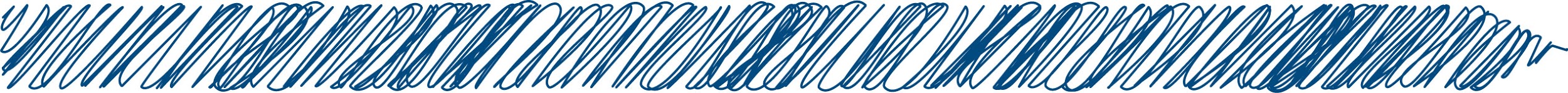 Winter Service Banner Patch Just because the lake freezes over in winter doesn’t mean that our Key Club service should freeze with it! Winter service is a great opportunity to help the community around the holidays, whether it’s through shoveling snow, sending christmas cards to veterans, or doing another project. If your club stays active during the winter months, this patch is a great way to be recognized for your hard work!Qualifications for the Winter Service Banner PatchYour club must hold two service projects between the months of November, 2016, and January, 2017.Obtain the signature of your Key Club Faculty Advisor. This signifies that the information provided is accurate. Write a detailed paragraph describing the two service projects that your club held and the impact that they had on your school and community.Submit the award patch application form below no later than January 20th, 2017  to the District Administrator, Kathy Gillis, at wium.admin@gmail.com.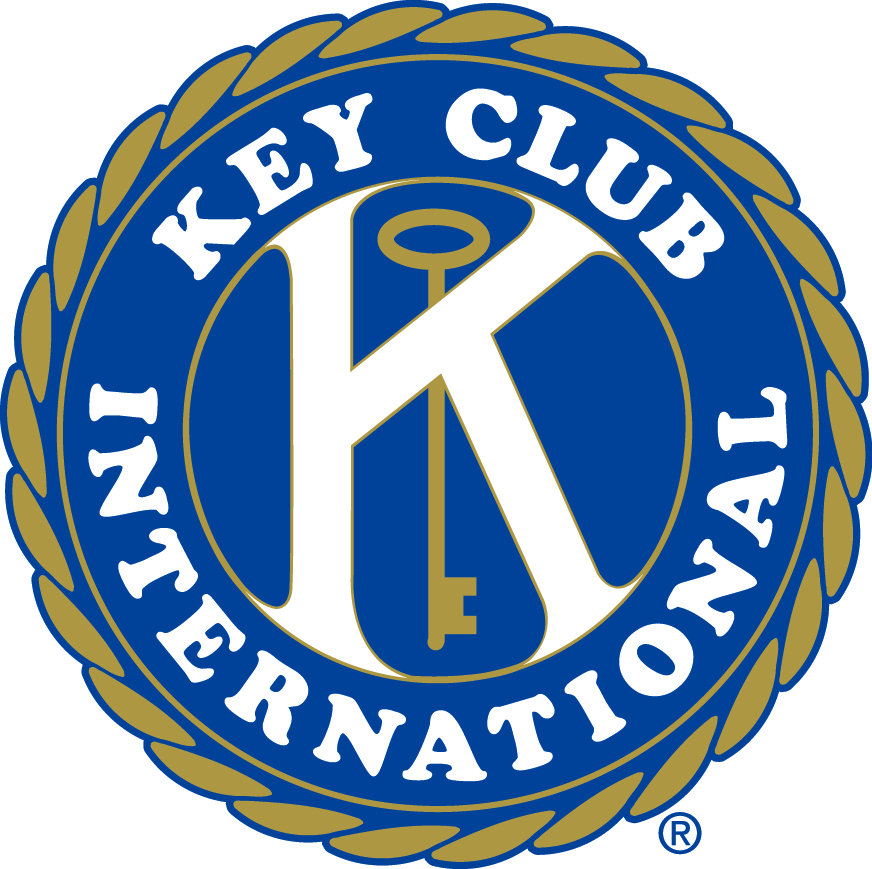 WI-UM Key Club District Winter Service Banner Patch Application Please scan in and email the following information to wium.admin@gmail.comKey Club/School:      				Faculty Advisor:                        	High School’s Address:City:                                    State:                  	  Zip:Name of Service Project:Date of Completion:Number of Service Hours Completed:Name of Service Project:Date of Completion:Number of Service Hours Completed:Faculty Advisor Signature: ________________________________________________________________________________________________________ReflectionPlease write a paragraph describing the service projects your club completed between the months of November 2016, and January 2017. Reflect on the impact that your service projects had on the community and the importance of winter service.